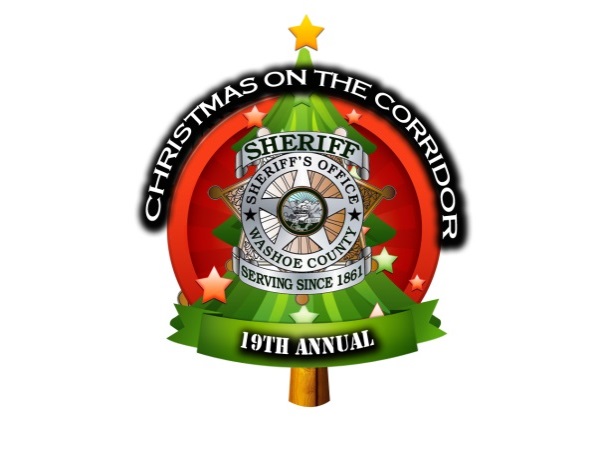 Washoe County Sheriff’s Office 2015 “Christmas on the Corridor” Program “You have not lived today until you have done something for someone who can never repay you.”― John BunyanSeptember 14, 2015Dear Friend of COTC, The holidays are fast approaching and we are once again requesting donations to make our annual “Christmas on the Corridor” Program a success. Last year, due to the kindness of donors like you, we were able to reach hundreds of children in the Homeless and Transition Program and senior citizens living in the downtown corridor through our annual gift drive. This year, we hope to exceed that amount and brighten the lives of many more Washoe County residents.Many of our community members are left feeling sad, lonely, confused and unwanted during the holiday season. For the last 18 years The “Christmas on the Corridor” Program has provided greatly needed items to children and senior citizens in our community, including coats, school supplies, hygiene items, food, toys, clothing and much more. Our work has a powerful impact not only on the people that we work with directly, but also on the larger community as a whole. We are completely reliant on charitable donations in order to be able to continue to provide these services. That is why we ask you to remember the “Christmas on the Corridor” Program with a tax-deductible charitable donation in support of our important work during the Holiday Season and throughout the year.  We hope we can count on you for a generous donation of $150 or more. However, please note any amount you can share will be greatly appreciated and put to good use right here at home.Here’s how you can help:You can donate NEW toys for children ages 0-18.You can send a check, made out to the Washoe County Honorary Deputy Sheriff's Association (WCHDSA), c/o Brooke Howard, Program Coordinator, and P.O. Box 11130, Reno, NV 89520-0027.Donate items for our raffle to raise additional money to purchase gifts (Restaurant/Spa/Room/Ski Packages, Event Tickets, Wine Baskets, Wellness Sessions, Golf Certificates, Electronics, etc.) You can donate backpacks and school suppliesYou can donate games and books for teens and tweensYou can donate gift cards (Walmart, Target, Grocery Stores, Payless Shoe Store, Movie Theater, etc.)You can donate shampoo, soap, toothbrush and toothpasteYou can donate books on CD, puzzles, paint by number sets, slippers, lap blankets, and anything else that would be appreciated by seniors.You can donate food or other party items to make the holiday party a celebration the children will always remember.Donated items can be dropped off at the Sheriff’s Community Work Program Office located at 350 S. Center St., #101 (directly across from the Downtown Reno Library) between 6:00 a.m. and 4:00 p.m. The deadline for donations is December 14th.Donated items will be distributed to children & senior citizens Saturday, December 19, 2015. (Event locations: The Reno/Sparks Livestock Event Center & Downtown Parade)If you can find it in your heart to help make the lives of children and senior citizens a little brighter this holiday season, please contact Brooke Howard at (775) 785-4239 or e-mail: SO-OutreachPrograms@washoecounty.us to discuss your participation in this year’s “Christmas on the Corridor” Program.Thank you for your support!Warmest Regards